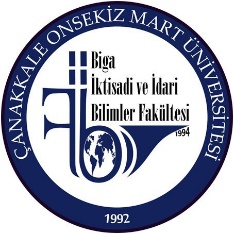 YÖNETİM BİLİMLERİ DERGİSİ-YBDJOURNAL OF ADMINISTRATIVE SCIENCESKAPAK SAYFASIYÖNETİM BİLİMLERİ DERGİSİ-YBDJOURNAL OF ADMINISTRATIVE SCIENCESKAPAK SAYFASIYÖNETİM BİLİMLERİ DERGİSİ-YBDJOURNAL OF ADMINISTRATIVE SCIENCESKAPAK SAYFASI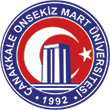 Makale Geliş T.Makale Başlığı Türkçe/İngilizceMakale Başlığı Türkçe/İngilizceIDORCIDYayın TürüYazar/Yazarlar(Kurum Bilgisi-Unvanı)İletişim BilgileriMakale Hakkında Genel BilgiÇalışmanın Problemi:Çalışmanın Problemi:Çalışmanın Problemi:Çalışmanın Problemi:Makale Hakkında Genel BilgiAmaç:Amaç:Amaç:Amaç:Makale Hakkında Genel BilgiYöntemler:Yöntemler:Yöntemler:Yöntemler:Makale Hakkında Genel BilgiBulgular:Bulgular:Bulgular:Bulgular:Makale neden bu dergiye uygun?İntihal BeyanıŞekil, Tablo, Sayfa Sayısı